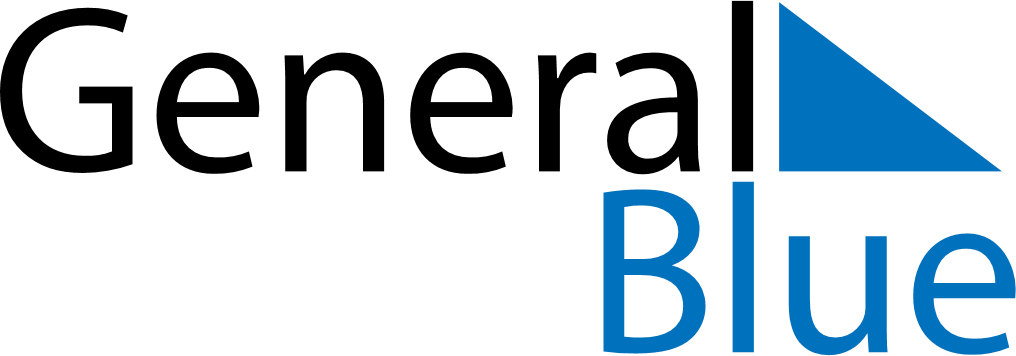 June 2023June 2023June 2023June 2023New ZealandNew ZealandNew ZealandSundayMondayTuesdayWednesdayThursdayFridayFridaySaturday1223456789910Queen’s Birthday1112131415161617181920212223232425262728293030